RANKING WOJEWÓDZKI LICEÓW 2020 - ŁÓDZKIE2020Ranking GłównyNazwa szkołyMiejscowość'19'18'17WSKZnak jakości118Publiczne LO Politechniki ŁódzkiejŁódź18211965.83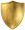 221I LO im. Mikolaja KopernikaŁódź21221364.62371Publ. LO UŁ im. Spraw. wśród Narodów ŚwiataŁódź39579556.25480XXI LO im. Bolesława PrusaŁódź46342855.14589Klasyczne LO im. ks. Stanisława Konarskiego Skierniewice27927254.36694Pijarskie LO Królowej PokojuŁowicz6313212253.727104XII LO im. Stanisława WyspiańskiegoŁódź103767152.948118III LO im. Tadeusza KościuszkiŁódź1481069951.959124XXVI LO im. Krzysztofa K. BaczyńskiegoŁódź21112017551.6710127XXXI LO im. Ludwika ZamenhofaŁódź10810410951.6011131I LO im. Kazimierza JagiellończykaSieradz22918712151.2712155Salezjańskie LO im. Księdza BoskoŁódź17312911950.1313174II LO im. Stefana ŻeromskiegoTomaszów Mazowiecki1229114649.1314176I LO im. Władysława BroniewskiegoBełchatów18012110549.1115186I LO im. Bolesława ChrobregoPiotrków Trybunalski16114916848.5416192II LO im. Krzysztofa Kamila BaczyńskiegoRadomsko25821126248.2217211LO im. Bolesława PrusaSkierniewice21722718247.63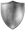 18215I LO im. Tadeusza KościuszkiWieluń21214920647.2619229LO im. Jana Pawła IIKleszczów533360500+46.5020238Katolickie LO im. Jana Pawła IIŁódź54236316046.0621278I LO im. gen. Jarosława H. DąbrowskiegoKutno16931431044.4522296XIII LO im. Marii PiotrowiczowejŁódź22619123143.9823332I LO im. Jędrzeja ŚniadeckiegoPabianice27331027242.7324332LO im. Marii Skłodowskiej-CurieRawa Mazowiecka45437833542.7325334III LO im. Juliusza SłowackiegoPiotrków Trybunalski33029129942.7126348I LO im. Józefa ChełmońskiegoŁowicz32230219242.4027353Samorządowe LO Opoczno22620128042.3228383VIII LO im. Adama AsnykaŁódź33628325541.4629420Ogóln. Szk. Muz. I i II St. im. H. WieniawskiegoŁódź295357500+40.6530438XXV LO im. Stefana ŻeromskiegoŁódź48638233140.2731454IV LO im. Emilii SczanieckiejŁódź47844930040.0432490VI LO im. Zbigniewa HerbertaBełchatów55848637839.5533499Publiczne Katolickie LO im. Jana Pawła IIGłowno915500+-39.4134513I LO im. Jarosława DąbrowskiegoTomaszów Mazowiecki43346638139.18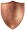 35524III LO Kutno458500+35938.9936542II LO z Oddz. Dwujęz. im. Stefana ŻeromskiegoSieradz560500+500+38.6237547XXIX LO im. hm. Janka Bytnara "Rudego"Łódź536500+41638.5438558I LO im. Henryka SienkiewiczaKoluszki648500+500+38.3439561I LO im. Stefana ŻeromskiegoOpoczno474500+44138.3040561II LO im. Królowej JadwigiPabianice29333935438.3041563I LO im. Stefana Żeromskiego Ozorków772500+500+38.2842587XXXIII LO im. Armii KrajowejŁódź671500+46537.9043619II LO im. Janusza KorczakaWieluń607430500+37.2344632I LO im. Kazimierza WielkiegoZduńska Wola433433500+37.0845642I LO im. Kazimierza WielkiegoŁęczyca574500+47536.8946652Samorządowe LO im. Romualda TrauguttaZgierz431500+49136.6547664LO (ZSO im. Ignacego J. Paderewskiego)Łask491500+-36.4148666Prywatne LO Nowoczesna EdukacjaŁódź1000+500+-36.3149670IV LOŁowicz645500+500+36.2050705I LO im. Feliksa FabianiegoRadomsko888500+500+35.612020Ranking GłównyNazwa szkołyMiejscowość'19'18'17WSKZnak jakości51712LO im. Marii KonopnickiejPoddębice724500+500+35.5052718II LO im. Jana Pawła IIZduńska Wola660500+500+35.3953719KLO im. o. Anastazego PankiewiczaŁódź38023432635.3854758LO (ZSP im. Wł. St. Reymonta)Rawa Mazowiecka734500+500+34.4755779LO im. Wisławy SzymborskiejSkierniewice799500+500+34.1456782XXXII LO im. Haliny PoświatowskiejŁódź49340339834.1057797I LO im. Tadeusza KościuszkiŁask393500+38633.8658810LO (ZS im. H. Sienkiewicza)Pajęczno702500+500+33.5959853II LO im. Marii Skłodowskiej-CuriePiotrków Trybunalski875500+500+32.7260887LO im. Mikołaja Kopernika Wieruszów797500+500+32.0761897I LO im. Stanisław StaszicaZgierz1000+500+500+31.9562923LO im. Obrońców Praw CzłowiekaZelów837500+500+31.3963951II LO im. Gabriela NarutowiczaŁódź1000+500+500+30.8564955XXIV LO im. Marii Skłodowskiej-CurieŁódź925500+500+30.7765960Niepubl. LO Szkoła Mistrzostwa Sportowego PZPSSpała898500+-30.6966981Liceum Plastyczne (ZPSP im. T. Makowskiego)Łódź1000+500+500+30.35671000+Liceum Akademickie ACE - SANŁódź1000+500+-29.65681000+IX LO im Jarosława DąbrowskiegoŁódź1000+500+500+29.43691000+Państwowe Liceum Sztuk Plastycznych im. Katarzyny KobroZduńska Wola874500+-28.31701000+XX LO im. Juliusza SłowackiegoŁódź1000+500+500+27.82711000+LO im. Czesława MiłoszaSzczerców1000+500+500+27.77721000+LO im. Jana Pawła IITuszyn1000+500+500+26.83731000+II LOŁęczyca979500+500+26.42741000+I LOGłowno889500+500+25.57